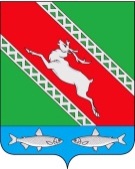 РОССИЙСКАЯ ФЕДЕРАЦИЯИРКУТСКАЯ ОБЛАСТЬАдминистрациямуниципального образования «Катангский район»П О С Т А Н О В Л Е Н И Е14.11.2018 года                              с. Ербогачен                                      № 286-пВ соответствии со статьей 39 Федерального закона от 28 июня 2014 года № 172-ФЗ «О стратегическом планировании в Российской Федерации», Порядком разработки, реализации и оценки эффективности муниципальных программ муниципального образования «Катангский район», утвержденным постановлением администрации муниципального образования «Катангский район» от 1 ноября 2018 года № 269-п, руководствуясь статьей 48 Устава муниципального образования «Катангский район», Администрация муниципального образования «Катангский район»П О С Т А Н О В Л Я Е Т:Утвердить Перечень муниципальных программ муниципального образования «Катангский район» (прилагается).Признать утратившим силу Постановление администрации муниципального образования «Катангский район» от 13 октября 2016 года 
№171-п «Об утверждении муниципальных программ на среднесрочный период 2017-2022 годов». Настоящее постановление подлежит официальному опубликованию на официальном сайте муниципального образования «Катангский район» и муниципальном вестнике муниципального образования «Катангский район».УТВЕРЖДЕНпостановлением администрациимуниципального образования«Катангский район» от 14 ноября 2018 года № 286-пПеречень муниципальных программ муниципального образования «Катангский район»Об утверждении Перечня муниципальных программ муниципального образования «Катангский район»Мэр муниципального образования«Катангский район»С.Ю. Чонский№ п/пНаименование муниципальной программыСрок реализации муниципальной программыОтветственный исполнитель муниципальной программыСоисполнители муниципальной программыЦель реализации государственной программы1Развитие образования в муниципальном образовании «Катангский район»2019-2024Муниципальный отдел образования администрации МО «Катангский район»Муниципальный отдел образования администрации МО «Катангский район», подведомственные учрежденияПовышение доступности качественного образования, обеспечение его соответствия потребностям социально-экономического развития2Развитие культуры  в муниципальном образовании «Катангский район»2019-2024Муниципальный отдел по развитию культуры, молодежной политике и спортуМуниципальный отдел по развитию культуры, молодежной политике и спорту», подведомственные учрежденияРазвитие культурного потенциала личности и общества в целом3Управление муниципальными финансами в муниципальном образовании «Катангский район»2019-2024Муниципальное учреждение Финансовое управление администрации муниципального образования «Катангский район»Муниципальное учреждение Финансовое управление администрации муниципального образования «Катангский район»Повышение качества управления муниципальными финансами, создание условий для эффективного и ответственного управления муниципальными финансами4Безопасный город2019-2024Администрация муниципального образования «Катангский район»Администрация муниципального образования «Катангский район», муниципальное казенное учреждение Катангского района «Единая дежурно-диспетчерская служба муниципального образования «Катангский район», муниципальный отдел образования администрации МО «Катангский район»Обеспечение комплексных мер противодействия чрезвычайным ситуациям и повышение общего уровня общественной безопасности, правопорядка и безопасности среды обитания5Экономическое развитие муниципального образования «Катангский район»2019-2024Администрация муниципального образования «Катангский район»Администрация муниципального образования «Катангский район», муниципальное казенное учреждение Катангского района «Административно-хозяйственная часть», Отдел по управлению муниципальным имуществом и жилищно-коммунальным хозяйством администрации муниципального образования «Катангский район», Муниципальное казенное учреждение «Культурно-досуговое объединение Катангского района»Создание благоприятных условий для привлечения инвестиций в экономику района, ведения предпринимательской деятельности и повышения инновационной активности бизнеса6Социальное развитие муниципального образования «Катангский район»2019-2024Администрация муниципального образования «Катангский район»Администрация муниципального образования «Катангский район»Повышение эффективности и усиление адресной направленности мер по социальной защите населения и граждан, оказавшихся в трудной жизненной ситуации7Устойчивое развитие сельских территорий муниципального образования «Катангский район2019-2024Администрация муниципального образования «Катангский район»Администрация муниципального образования «Катангский район»Повышение качества и комфорта городской среды на территории муниципального образования «Катангский район»